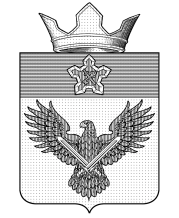 А Д М И Н И С Т Р А Ц И ЯОРЛОВСКОГО СЕЛЬСКОГО ПОСЕЛЕНИЯГОРОДИЩЕНСКОГО МУНИЦИПАЛЬНОГО РАЙОНА
ВОЛГОГРАДСКОЙ ОБЛАСТИул. Советская, 24, с. Орловка, Городищенский район, Волгоградская область, 403014Телефон: (84468) 4-82-41; Телефакс: (84468) 4-82-17;E-mail: mo_orlovka@mail.ru П О С Т А Н О В Л Е Н И Еот 22.12.2022№ 1-1/95Об утверждении комиссии по соблюдению требований к служебному поведению муниципальных служащих администрации Орловского сельского поселения и урегулированию конфликта интересов муниципальных служащих и руководителей муниципальных учрежденийВ связи с кадровыми изменениями в Администрации Орловского сельского поселения Городищенского муниципального района Волгоградской области, в соответствии с Федеральным законом от 06.10.2003 № 131-ФЗ «Об общих принципах организации местного самоуправления в Российской Федерации», Постановлением Администрации Орловского сельского поселения №1-1/90 от 01.12.2014 г. «Об утверждении Положения о комиссии по соблюдению требований к служебному поведению муниципальных служащих администрации Орловского сельского поселения и урегулированию конфликта интересов муниципальных служащих и руководителей муниципальных учреждений», руководствуясь Уставом Орловского   сельского поселения, п о с т а н о в л я ю:Считать утратившим силу постановление от 25.01.2021 № 1-1/12 «Об утверждении комиссии по соблюдению требований к служебному поведению муниципальных служащих администрации Орловского сельского поселения и урегулированию конфликта интересов муниципальных служащих и руководителей муниципальных учреждений»;2. Утвердить состав комиссии по соблюдению требований к служебному поведению муниципальных служащих администрации Орловского сельского поселения и урегулированию конфликта интересов муниципальных служащих и руководителей муниципальных учреждений:- Председатель общественной комиссии – Грачев Федор Михайлович, глава Орловского сельского поселения;- Заместитель председателя комиссии – Ерохина Вера Ивановна, ведущий специалист администрации Орловского сельского поселения;  - Секретарь общественной комиссии – Якушкина Мария Николаевна, ведущий специалист администрации Орловского сельского поселения;- Члены комиссии: Гайворонская Светлана Викторовна – главный бухгалтер администрации Орловского сельского поселения; Страхова Светлана Владимировна - ведущий специалист по финансовому учету и отчетности администрации Орловского сельского поселения, Фролов Александр Сергеевич – председатель Орловской сельской Думы.3. Настоящее постановление подлежит официальному опубликованию(обнародованию) и вступает в силу со дня его подписания;Контроль за исполнением настоящего постановления оставляю за собой.Глава Орловского сельского поселения 							Ф.М. Грачёв